Рисование «Мать-и-мачеха»Цель: Развивать интерес к рисованию мать-и-мачехи.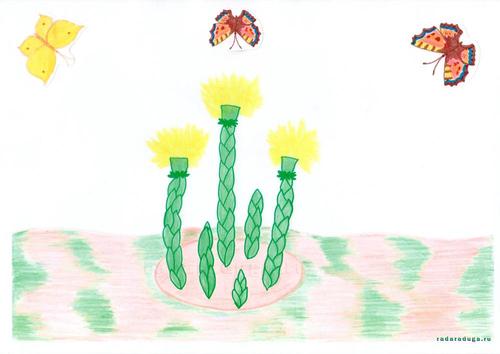 Задачи: Развивать умение рисовать цветок. Обучать способу рисования цветка тычком кисти. Развивать чувство веры в себя.Ход занятия:В -Дети, посмотрите в окно. Что вы там видите? (деревья, на которых появляются листочки, появляется травка, светит солнце, голубое небо и т.д.)А совсем скоро появятся жуки, мухи, пчелы, бабочки. Посмотрите, сегодня, к нам в группу пришла гостья. Кто же она? ( показываю игрушку – бабочку).Д - Бабочка.В - Только наша бабочка очень грустная. Чем же нам её порадовать?Ребята, а что любят  бабочки?Д – Летать, цветы.В – Правильно бабочки очень любят цветы, но у нас ещё не распустилось, ни одного цветочка. Что же нам делать?- Ответы детей.В – Я предлагаю вам цветы нарисовать.Показ способа рисования мать-и-мачехи тычком сухой кисти.Самостоятельная деятельность детей.  (Рисование)Чтение стихотворения:На опушке – огоньки,Целая проталинка.Коротышки стебелькиИ цветочек маленький.Листьев нет – она цветёт,Холодом охвачена.Пчёлкам самый ранний мёдДарит мать-и-мачеха.В – Посмотрите, какие красивые цветы у нас получились.Вот теперь у нас много цветов и каждая бабочка найдет цветочек для себя.В – А хотите, превратиться в бабочек?  Под музыку бабочки летают по всей группе, а когда музыка закончится садятся на цветочки.( Стульчики)